Базаров Александр ИвановичГод рождения: __.__.1911 
старшина 
в РККА с __.__.1942 года 
место рождения: Омская обл., Одесский р-н, с. Каспировка № записи: 1506374091
Перечень наград 1   15/н   24.12.1943  Орден Красной Звезды2   5/н    29.07.1943   Медаль «За отвагу»в РККА с 08.09.1942 года Место призыва: Вязниковский РВК, Ивановская обл., Вязниковский р-н 

Место службы: 26 оимр 44 мсбр 1 тк 
№ записи: 22404441Архивные документы о данном награждении:Медаль «За отвагу» 

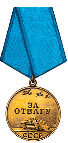 Подвиг: 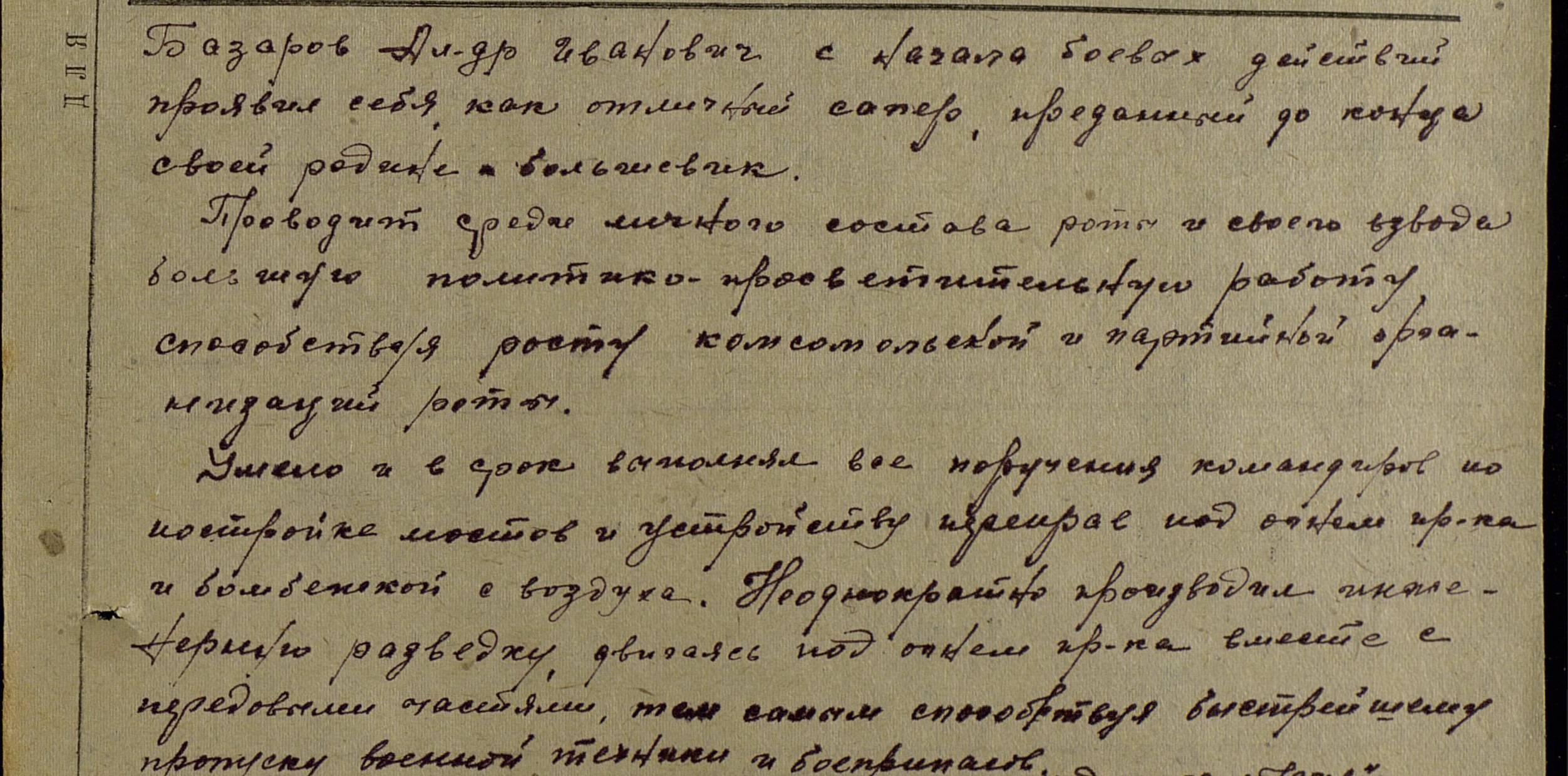 Базаров Александр Иванович 1911г.р. Звание: старшина 
в РККА с 18.09.1942 года Место призыва: Вязниковский РВК, Ивановская обл., Вязниковский р-н 

Место службы: 26 оимр 44 мсбр 1 тк 1 ПрибФ 

Дата подвига: 14.12.1943,17.12.1943 № записи: 22137130Орден Красной Звезды 

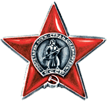 
Подвиг: 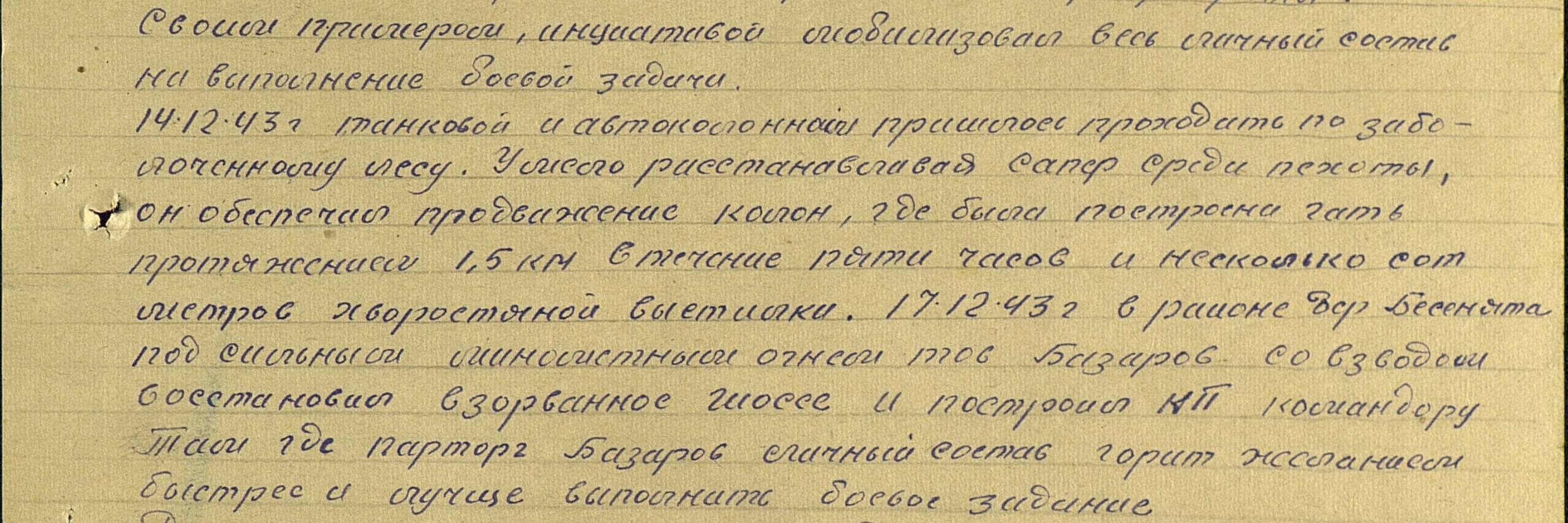 